Технологическая карта урока окружающего мира в 3 классе по теме «Разнообразие растений».                                                            Модель перевёрнутого обученияЦель – обеспечить восприятие и осмысление новой информации; совершенствовать умение работать с различными источниками информации; познакомить с разнообразием растительного мира, с отличительными признаками основных групп растений.Деятельность   ученикаДомаУчащиеся самостоятельно или с другими ребятами изучают материалы, предоставленные учителем.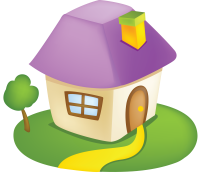 В классеУчащиеся самостоятельно, в группах, парах применяют изученную дома информацию на практике: выполняют творческие задания в рабочих тетрадях, работая в группах - определяют,  какие части растений есть у мхов, водорослей, папоротников, хвойных и цветковых растениях;  выполняют творческие задания, предложенные учителем.Каждая группа презентует свою работу , выступает с защитой.Деятельность  учителяДомаГотовит маршрутный лист, в котором прописан алгоритм самостоятельного изучения темы; Ребятам также предложены для изучения короткие видео для изучения размножения водорослей, папоротников.На маршрутном листе – ссылка на тест для самоконтроля.Готовит практические задания на урок.В классе.Организует работу на уроках.Дополняет, уточняет, комментирует, даёт обратную связь.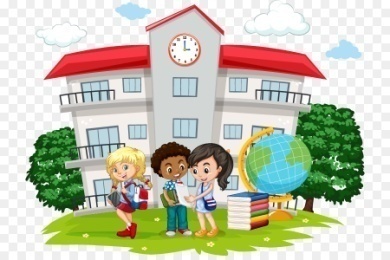 Этап урока и его цели Деятельность учащихсяДеятельность учителяСодержание урокаПланируемые РезультатыI. Мотивация к учебной деятельности.Цель: создать условия для возникновения у учеников внутренней потребности включения в учебную деятельность.Ребята включаются в учебную деятельность, называют признаки растений как живого существа;называют условия, которые необходимы для развития растений.Создаёт условия для возникновения у ученика внутренней потребности включения в учебный процесс.Использует игровую технологию По определению признаков растения как живого существа.- Невозможно представить себе окружающий мир без растений — наших верных и молчаливых зеленых друзей. Но докажите , что растение – это живое существо.Изображение Ромашки. В центре надпись – растение живое существо. На лепестках знак вопроса. На обратной стороне лепестков записаны признаки – растёт, развивается,  дышит. питается, размножается. умирает).- А как вы думаете . какие условия необходимы для развития растения?- Воздух, тепло. вода, почва. свет. Л – проверяют эмоциональную отзывчивость на слова учителя.П - Логические УД: анализ, построение логической цепи рассуждения, сравнение, доказательство.II.Решение практических задач Цель : сформировать общую активность класса; систематизировать информацию; развивать коммуникативные навыки.Организует работу на уроках.Дополняет, уточняет, комментирует, даёт обратную связь.Выполняют практические задания, работая в группах, парах. Определяют,   какие части растений есть у мхов, водорослей, папоротников, хвойных и цветковых растениях.- Человек издавна изучал части растения. Главным образом с целью поиска съедобных растений. Постепенно знания  накапливались и превратились в науку о растениях – ботанику.Посмотрите на наше облачко слов в виде яблочка. Какие разные слова вы видите?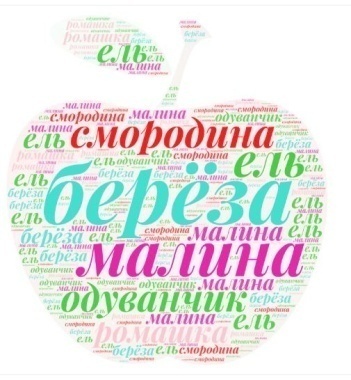 На какие группы можно разделить эти слова?(Деревья,  кустарники,  травы)Дома вы самостоятельно изучили и теперь знаете, на какие группы  ещё делятся растения.- Назовите эти группы.Составляется кластер - Ребята первых парт приведут примеры цветковых растений, вторые парты – хвойных. третьи – водорослей, четвёртые – мхов, пятые – папоротников.- А вот чем они отличаются, друг от друга мы сейчас уточним.Для этого поработаем в рабочих тетрадях в парах.          -  Ребята работают в парах в рабочих тетрадях. Узнают группы растений по их описаниям. Используя документ камеру, мы проверяем у ребят выполненные работы.Далее ребята работают в группах . Каждой группе предоставляется задание  -   заполнить часть концептуальной таблицы  – какие  части растений  есть в каждой группе  растений. (Смотри приложение)Затем каждая часть таблички склеивается в большую. И с помощью документ камеры мы выводим наши данные на экран и проверяем.ФИЗМИНУТКА Игра «Узнай меня» .     Используется  здоровьесберегающая  технология – смена динамических поз + офтальмотренажёр.Ребята ,  стоя показывают  на карточки, развешанные в классе.1. Мы – самая большая группа растений, нас почти 250 тысяч видов (цветковые).2. Цветков, плодов и семян у нас не бывает. Наши листья похожи на перья(папоротники).3. Мы растём во влажных местах, нас около 27 тысяч видов (мхи).4. Мы – самая малочисленная  группарастений, у нас вместо листочков хвоинки. (хвойные).5.У нас нет корня, стебля, листьев и цветков. (водоросли)Работа в группах.  Смысловое чтение. (Преобразование информации из одной формы в другую). Используется межпредметная связь литературного чтения и окружающего мира.- Прочитай стихотворение В. С. Рождественского о мхе сфагнуме.- Найди в тексте предложения, которые подсказывают нам о свойствах этого мха.Меж клюквы и морошки –Жилец лесных болот,На кочке мох без ножки,Куда ни глянь, растёт.Он снизу седоватый,Повыше – зеленей.Нужна коль будет вата,Нарви его скорей.На кустиках поляныПодсушен в летний зной,Он партизанам раныЛечил в глуши лесной.3. Заполни схему «Свойства мха сфагнума».1. ____________________________2. ____________________________3.___________________________Цвет – серо – зелёныйВпитывает влагу.Имеет бактерицидные свойства.Ребятам задание показалось немного сложным. Я решила им немного помочь- сконцентрировать внимание на строчках, которые нужны для выполнения задания.Далее интерактивная игра  приём ТРКМ «Верите ли Вы?  У цветковых растений есть корень, стебель, лист, цветок, плоды с семенами? (да)Ребята инсценируют сказку.
Сказка «Спор частей растений».- Заспорили как-то органы растения: кто из них самый главный. Первым выступил Корень.КОРЕНЬ.– Я здесь самый главный! Я укрепляю растение в почве, я пою его водой и кормлю минеральными солями. Да что растение – я и людей, и животных кормлю. Да ещё и лечу иногда. В общем, уважаемые части растения, я самый важный среди вас! СТЕБЕЛЬ. – Позвольте! – вступил в разговор стебель. А кто держит листья? цветы? плоды? Кто поставляет питательные вещества от корня к другим частям растения и наоборот от листьев к корню?
ЛИСТЬЯ.  Возмутились листья: «Подумаешь! Ты, корень, живёшь в темноте, да ещё и за наш счёт! Это мы готовим растению питательные вещества, умело используя солнечную энергию! Это мы подсказываем людям, когда растение нужно полить, подкормить, укрыть. Да и дышится рядом с нами легко».ЦВЕТОК– Друзья! Не надо так кричать. Бесспорно самый важный – это Я! Потому что я образую, плоды и семена, чтобы растение могло размножаться. 
А кроме того, я самый красивый из Вас…
А какой чудесный аромат исходит от меня…ПЛОД. – Интересно… – вступил в спор плод. Да если бы не я, все растения перевелись бы, не смогли размножаться. Кроме этого, без меня животные и люди умерли бы от голода, потому что я один из главных источников питания.- Кто же главный?ВЫВОД: все части растения важны. Все они важны и необходимы растениям: и корень, и листья, и стебель, и цветы, и плоды. Это единый организм. П -  умение анализировать, классифицировать найденную информацию;Преобразовывать информацию из одной формы в другую.К  -  умение принимать и сохранять учебную задачу;-  умение работать с информацией в малых группах;-  умение  строить понятные для партнёра высказывания;-  умение задавать вопросы;- умение  договариваться и приходить к общему решению в совместной деятельности.Л -  адекватно воспринимать оценку учителя и сверстника;Р – умение корректировать и планировать свою деятельность.III. Итог урока.Рефлексия.Ребята слушают притчу «Волшебный цветок», выясняют, какие ещё условия необходимы для развития растений.Используя технологию цифрой сторителлинг, учитель рассказывает притчу.В одном городе сын влиятельного человека решил жениться. Он не мог выбрать межу тремя достойными невестами. Тогда мудрый отец придумал испытание: каждой девушке вручил горшок с невзрачным растением. 
«Цветок, который вырастет – волшебный и умеет исполнять желания – сказал он невестам. А загадка в том, что дадите, то и получите взамен». 
Девушки в недоумении ушли домой. Первая мечтала о богатстве, и в первый же день насыпала в горшок золотых монет. 
Вторая хотела стать невесткой этого человека потому, что он влиятельный и обеспеченный. Она рассказывала растению, как много хочет добиться в жизни.
А третья девушка поставила горшочек на окно и поливала каждый день. Когда ей становилось грустно, она разговаривала с бутоном на тонком стебле, просыпаясь утром – здоровалась, а засыпая – желала спокойной ночи ему. 
И вот невесты понесли горшочки старику. У первой вырос пронзительно желтый цветок. Он был красивым, но неживым. И почему- то отталкивал взгляд.У второй невесты растение было бледным и возвышалось над конкурентами, но совсем утратило оттенки, даже листья были прозрачными.
Когда соперницы увидели горшок в руках третьей девушки, то онемели от удивления – прекрасный алый цветок склонился на тонком стебельке. Капельки росы на нем сверкали бриллиантами, а листья радовали глаз изумрудным сиянием.
Когда мудрый старик увидел третье растение, на его лице появилась улыбка. «Ты подарила ему частичку своего сердца» – сказал он. 
– Но я ничего не делала, – искреннее изумилась хозяйка рубинового цветка, – я всего лишь заботилась о нем, а еще здоровалась каждое утро. 

– Этого достаточно. Ты дала цветку любовь и заботу, ничего не требуя взамен. С тобой мой сын будет счастлив! – сказал старик, обнимая девушку.
Так что же нужно ещё нашим растениям – забота, любовь, уход.- А теперь, закройте глаза и вспомните приятные моменты нашего урока.Я рада, что на протяжении всего урока вы были внимательны и активны.Я хочу, чтобы все, кто работал хорошо – улыбнулись мне, а кто чувствует в себе потенциал работать еще лучше – поаплодировали себе.Л – проверяют эмоциональную отзывчивость на слова учителя.